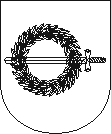 KLAIPĖDOS RAJONO SAVIVALDYBĖS ADMINISTRACIJABiudžetinė įstaiga, Klaipėdos g. 2, LT-96130 Gargždai, tel. (8 46)  45 25 45, faks. (8 46)  47 20 05, el. p. savivaldybe@klaipedos-r.lt, www.klaipedos-r.lt. Duomenys kaupiami ir saugomi Juridinių asmenų registre, kodas 188773688Lietuvos Respublikos finansų ministerijai		           2018-02-14 Nr. (5.1.55)-A5-693AIŠKINAMASIS RAŠTAS PRIE 2017 M. SAVIVALDYBĖS BIUDŽETO VYKDYMO ATASKAITŲ RINKINIOSAVIVALDYBĖS BIUDŽETO PAJAMOS. Klaipėdos rajono savivaldybės tarybos 2017 m. vasario 23 d. sprendimu Nr. T11-57  patvirtintame savivaldybės biudžeto pajamų plane buvo numatyta gauti 42692,2 tūkst. eurų pajamų. Patikslintas 2017 metų biudžeto pajamų planas – 45267,7 tūkst. eurų. Jis įvykdytas 97,7 proc. Gauta 44204,8 tūkst. eurų pajamų (1062,9 tūkst. eurų mažiau nei buvo planuota). Pajamų iš mokesčių patikslintas planas įvykdytas 98,3 proc. (423,1 tūkst. eurų mažiau, nei planuota), dotacijų – 96,4 proc.(585,2 tūkst eurų mažiau, nei planuota), pajamų iš turto – 113,2 proc. (68 tūkst. eurų daugiau, nei planuota), pajamų už prekes ir paslaugas – 94,8 proc. (138,2 tūkst. eurų mažiau, nei planuota). Pajamų pagal rūšis įvykdymo duomenys pateikti lentelėje.Valstybines (valstybės perduotas savivaldybėms) funkcijas kuruojančioms institucijoms grąžinome 27553 eurus nepanaudotos specialios tikslinės dotacijos valstybinėms funkcijoms atlikti: Socialinės apsaugos ir darbo ministerijai – 24832 eurus (11553 eurus – socialinėms išmokoms ir kompensacijoms skaičiuoti ir mokėti, 3485 eurus – socialinei paramai mokiniams, 3658 eurus – socialinėms paslaugoms finansuoti, 5430 eurų – darbo rinkos politikos priemonių ir gyventojų užimtumo programoms rengti, 706 eurus – būsto nuomos ar išperkamosios būsto nuomos mokesčių dalies kompensacijoms), Žemės ūkio ministerijai – 2403 eurus (700 eurų – savivaldybei priskirtai valstybinei žemei ir kitam turtui valdyti, naudoti ir disponuoti jais patikėjimo teise, 1702 eurus – žemės ūkio funkcijoms atlikti), Sveikatos ministerijai – 241 eurą neveiksnių asmenų būklės peržiūrėjimui užtikrinti, Mobilizacijos ir pilietinio pasipriešinimo departamentui prie Krašto apsaugos ministerijos – 77 eurus dalyvavimo rengiant ir vykdant mobilizaciją, demobilizaciją, priimančios šalies paramą funkcijai vykdyti. 451,9 tūkst. eurų nepanaudoti vietinės reikšmės keliams (gatvėms) tiesti, taisyti, prižiūrėti ir saugaus eismo sąlygoms užtikrinti, nes atlikti ne visi planuoti kelio Klaipėda–Karklė–Dargužiai  ir  Dovilų seniūnijos kelio Kiškėnai-Lėbartai-Ketvergiai rekonstrukcijos darbai.Liko neįgyvendinti kai kurie darbai modernizuojant Priekulės Ievos Simonaitytės gimnazijos specialiojo ugdymo skyriaus ir Endriejavo pagrindinės mokyklos pastatus, kuriems atlikti buvo skirtos Švietimo ministerijos lėšos. Apmokėta už atliktus darbus 121,9 tūkst. eurų iš planuotų 154 tūkst. eurų. Pradėti darbai bus tęsiami 2018 m. ir apmokami iš surenkamų mokesčių į savivaldybės biudžetą. 2017 m. pajamų struktūroje didžiausią dalį (47,9 proc.) sudarė gyventojų pajamų mokestis, dotacijos sudarė 35,8 proc., biudžetinių įstaigų pajamos už paslaugas ir nuomą – 5,7 proc., turto (nekilnojamojo turto, žemės, žemės nuomos ir paveldimo turto) mokesčiai – 5,4 proc., valstybės ir vietinės rinkliavos – 4 proc. 2017 metų savivaldybės biudžeto pajamos pagal jų rūšis pavaizduotos diagramoje.2017 m. iš bankų planavome skolintis 996 tūkst. eurų, pasiskolinome 880 tūkst eurų. Pajamas koregavome 2016 metų nepanaudotų lėšų likučių suma (680,6 tūkst. eurų).  SAVIVALDYBĖS BIUDŽETO ASIGNAVIMAI. Patvirtinti 2017 metų savivaldybės biudžeto asignavimai iš visų finansavimo šaltinių – 44368,8 tūkst. eurų. Biudžeto asignavimai pagal valstybės funkcijas pavaizduoti diagramoje.Pagal valstybės funkcijas metų eigoje asignavimai tikslinti: < 583,9 tūkst. eurų padidinti valdymui;< 5,1 tūkst. eurų sumažinti paskoloms ir palūkanoms grąžinti;<22,7 tūkst. eurų padidinti gynybos, viešosios tvarkos ir visuomenės apsaugos funkcijoms vykdyti;<319,8 tūkst. eurų sumažinti ekonomikai;< 132,5 tūkst. eurų padidinti aplinkos apsaugai;< 116 tūkst. eurų padidinti būstui ir komunaliniam ūkiui;< 72,8 tūkst. eurų padidinti sveikatos apsaugai;< 155,2 tūkst. eurų padidinti poilsiui, kultūrai, sportui ir religijai;< 1480,5 tūkst. eurų padidinti švietimui;< 336,8 tūkst. eurų padidinti socialinei apsaugai.Patikslintas 2017 m. savivaldybės biudžeto asignavimų planas – 46944,3 tūkst. eurų, iš jų: 996 tūkst. eurų – skolintos lėšos, 680,6 tūkst. eurų – nepanaudoti 2016 metų lėšų likučiai. Jis įvykdytas 96,5 proc. Panaudota 45315,1 tūkst. eurų asignavimų. Nepanaudota arba grąžinta valstybės iždui – 1629,2 tūkst. eurų asignavimų. Švietimui 2017 metais išleidome 21,8 mln. eurų arba 48,2 proc. visų išlaidų. Tai 1,5 mln. eurų daugiau, nei praėjusiais metais. 896,3 tūkst. eurų didėjo išlaidos darbo užmokesčiui ir socialinio draudimo įmokoms (didėjo pareiginės algos koeficientai pagal darbo sutartis dirbantiems darbuotojams).  Padidėjus ikimokyklinukų ir priešmokyklinio amžiaus vaikų skaičiui, 53,2 tūkst. eurų daugiau išleista mitybai, 30,9 tūkst. eurų didesnės išlaidos spaudiniams, 31,7 tūkst. eurų daugiau išleista patalpų nuomai. 556,6 tūkst. eurų daugiau išleidome ilgalaikiam turtui įsigyti (dalyje mokyklų įrengtos pastatų apsaugos ir priešgaisrinės signalizacijos sistemos, įrengtos erdvės atviram darbui su jaunimu, atliktas Veiviržėnų vaikų darželio vidaus patalpų remontas, pradėti Gobergiškės pradinio skyriaus pastato modernizavimo darbai, suremontuota Agluonėnų pagrindinės mokyklos salė, pastatytas pastatas ikimokyklinio ir priešmokyklinio amžiaus vaikams prie Slengių mokyklos-daugiafunkcio centro, kartu su Švietimo ministerijos lėšomis atlikti Endriejavo pagrindinės mokyklos ir Priekulės Ievos Simonaitytės gimnazijos specialiojo skyriaus pastatų modernizavimo darbai.    Socialinei apsaugai 2017 metais išleisti 6 mln. eurų (13,3 proc. visų išlaidų), praėjusiais metais – 5,2 mln. eurų. 268,9 tūkst. eurų daugiau išleidome darbo užmokesčiui ir socialinio draudimo įmokoms (įsteigtos septynios pareigybės, socialinių paslaugų įstaigų darbuotojams padidintos pareiginės algos). 54,8 tūkst. eurų didėjo išlaidos prekėms ir paslaugoms, 501,8 tūkst. eurų – turtui įsigyti (nupirktas būstas bendruomeniniams globos namams, kartu su rėmėjų lėšomis atlikta Lapių pagrindinės mokyklos buitinio pastato rekonstrukcija, pritaikant jį socialinių paslaugų teikimui, kartu su Europos Sąjungos paramos lėšomis nupirkta dešimt socialinių būstų, pradėti Viliaus Gaigalaičio globos namų teritorijos sutvarkymo darbai). Išlaidos  ekonomikai sudarė 4,5 mln. eurų (9,8 proc. visų išlaidų). Tai 0,2 mln. eurų daugiau, nei praėjusiais metais. Daugiau lėšų skirta kelių priežiūrai ir plėtrai (užbaigti Gargždų m. Užuovėjos gatvės rekonstravimo darbai, tęsiami kelio Klaipėda-Karklė-Dargužiai rekonstrukcijos darbai,  pradėta kelio Kiškėnai-Lėbartai-Ketvergiai rekonstrukcija, nutiestas dviračių takas nuo Gargždų m. iki Dovilų mstl., įgyvendinti Gargždų miesto 176 gyvenamųjų namų kvartalo elektros sistemos sutvarkymo darbai).Poilsiui, kultūrai, religijai ir sportui panaudoti 3,8 mln. eurų arba 8,3 proc. visų išlaidų. Išlaidos 0,4 mln. eurų mažesnės nei 2016 metais. 173 tūkst. eurų didesnės, nei praėjusiais metais išlaidos darbo užmokesčiui ir socialinio draudimo įmokoms (padidintas darbo užmokestis kultūros, sporto ir aptarnaujantiems darbuotojams). 64,1 tūkst. eurų sumažėjo išlaidos prekėms ir paslaugoms (mažiau išleidome koncertiniams rūbams, patalpoms remontuoti, liko įsiskolinimas už gruodžio mėnesį suteiktas komunalines ir kitas paslaugas). 514,3 tūkst. eurų sumažėjo išlaidos turtui įsigyti (užbaigti Girkalių kultūros namų ir pastato Žadeikiuose modernizavimo darbai, pradėtas Dovilų etninės kultūros centro pastato modernizavimas, įrengta futbolo aikštelė prie Vėžaičių pagrindinės mokyklos, atnaujintos krepšinio aikštelės Gargžduose, Agluonėnuose ir Ginduliuose, įrengtos treniruoklių aikštelės seniūnijose).Aplinkos apsaugai, kaip ir praėjusiais metais, išleisti 2,9 mln. eurų (6,5 proc. visų išlaidų). Kartu su Europos Sąjungos lėšomis pradėtas įgyvendinti projektas „Komunalinių atliekų rūšiuojamojo surinkimo infrastruktūros plėtra Klaipėdos rajone“, parengti techniniai lietaus nuotekų surinkimo sistemų projektai Gargždų ir Priekulės miestuose, Dovilų, Kretingalės, Jakų ir Vėžaičių miesteliuose.                                                                          Valdymo išlaidos kartu su išlaidomis (0,8 mln. eurų) finansiniam turtui įsigyti siekė 3,7 mln. eurų (8,1 proc.). Išlaidos 584 tūkst. eurų didesnės, nei praėjusių metų. Padidėjimą lėmė išlaidų darbo užmokesčiui ir finansiniam turtui įsigyti didėjimas. Paskoloms ir palūkanoms grąžinti išleidome 1,1 mln. eurų (2,4 proc.). Viešajai tvarkai ir visuomenės apsaugai, gynybai išleista 0,6 mln. eurų, sveikatos apsaugai – 0,7 mln. eurų, būstui ir komunaliniam ūkiui – 0,3 mln. eurų. Diagramoje pateikta asignavimų struktūra pagal valstybės funkcijas.Asignavimai pagal ekonominį paskirstymą tikslinti tokiomis sumomis: < 1363,8 tūkst. eurų padidinti asignavimai darbo užmokesčiui ir valstybinio socialinio draudimo įmokoms (biudžetinėms įstaigoms paskirstytos valstybės biudžeto lėšos, skirtos Valstybės ir savivaldybių įstaigų darbuotojų darbo apmokėjimo įstatymui laipsniškai įgyvendinti, metų pabaigoje biudžetinėms įstaigoms skirtos trūkstamos lėšos gruodžio mėnesio atlyginimams);< 817,2 tūkst. eurų padidinti asignavimai prekėms ir paslaugoms (daugiau skirta lėšų mitybai, spaudiniams, darbo priemonėms, virtuvės įrangai, ugdymo priemonėms, baldams įsigyti, miestų ir gyvenviečių viešajam ūkiui, neatidėliotiniems biudžetinių įstaigų patalpų remonto darbams, kvalifikacijai kelti, paslaugoms apmokėti);< 11 tūkst. eurų sumažinti asignavimai paskolų palūkanoms ir kitoms išlaidoms;< 25 tūkst. eurų padidinti asignavimai subsidijoms;< 39,5 tūkst. eurų padidinti asignavimai paramai šeimoms;< 173,3 tūkst. eurų padidinti asignavimai turtui įsigyti (žemei, baldams, kompiuterinei ir buitinei technikai, žolės pjovimo ir želdynų priežiūros technikai ir priemonėms įsigyti, pastatų apsaugos ir priešgaisrinėms sistemoms įrengti).< 167,7 tūkst. eurų padidinti asignavimai finansiniam turtui (akcijoms) įsigyti.2017 metais darbo užmokesčiui su socialinio draudimo įmokomis išleidome 25,2 mln. eurų arba 55,7 proc. visų išlaidų. Išlaidos darbo užmokesčiui ir socialinio draudimo įmokoms, lyginant su 2016 metais išleistomis, padidėjo 1,7 mln. eurų. Prekių ir paslaugų apmokėjimui išleidome 10,4 mln. eurų arba 22,9 proc. visų išlaidų (lyginant su praėjusiais metais padidėjo 60,7 tūkst. eurų). Paramai šeimoms, kaip ir praėjusiais metais, išleidome 2,3 mln. eurų. Šios išlaidos bendrose išlaidose sudaro 5,1 proc. Palūkanų grąžinimui, subsidijoms, kitoms išlaidoms, kaip ir praėjusiais metais, teko 0,2 mln. eurų (0,3 proc. visų išlaidų). Turtui įsigyti, statyboms, žemės gerinimui, paskolų grąžinimui, finansinio turto įsigijimui išleisti 7,2 mln. eurų (lyginant su 2016 m., 0,6 mln. eurų daugiau). Turto įsigijimo išlaidos visose išlaidose sudaro 16 proc.Nepanaudotas 2016 m. savivaldybės biudžeto lėšų likutis skirtas sutartiniam įsipareigojimui vykdyti (604,8 tūkst. eurų) ir kreditiniam įsiskolinimui apmokėti (15,2 tūkst. eurų). Nepanaudotas 2016 m. Aplinkos apsaugos rėmimo specialiosios programos lėšų likutis (29 tūkst. eurų) išleistas 2017 m. programos priemonėms vykdyti. Nepanaudotos 2016 m. socialinio būsto nuomos lėšos (3,6 tūkst. eurų) išleistos socialinių būstų remontams.MOKĖTINOS IR GAUTINOS SUMOS, SKOLINTOS LĖŠOS.  Savivaldybės skola 2017 metų pabaigai – 8244,7 tūkst. eurų.  Iš šios sumos 6846,7 tūkst. eurų sudarė paskolos bankams, 502,9 tūkst. eurų – įsipareigojimas dėl finansinio turto (akcijų) įsigijimo. Lyginant su 2016 metų pabaigos duomenimis, paskolų suma sumažėjo 127 tūkst. eurų, mokėtinos sumos padidėjo 555,7 tūkst. eurų. Darbo užmokesčiui ir įmokoms socialiniam draudimui įsiskolinimas didėja dėl valstybės tarnautojams grąžintino (dėl ekonomikos krizės neproporcingai sumažinto) darbo užmokesčio ir socialinio draudimo įmokų. Kitos mokėtinos sumos didėjo, nes 2017 m. gruodžio mėnesį išrašytos sąskaitos už paslaugas ir darbus apmokėtos 2018 m. sausio mėnesį. Gautinos sumos 2017 m. pabaigoje sudarė 77,2 tūkst. eurų, iš kurių 62,8 tūkst. eurų pervesti elektros įrenginių iškėlimo ir prijungimo paslaugoms finansuoti. Direktorius							                               Sigitas KarbauskasIrena Gailiuvienė, tel. (8 46) 470 887,el. p. irena.gailiuviene@klaipedos-r.ltSAVIVALDYBĖS BIUDŽETO MOKĖTINOS SUMOS IR PASKOLOS 2014 - 2017 METAISSAVIVALDYBĖS BIUDŽETO MOKĖTINOS SUMOS IR PASKOLOS 2014 - 2017 METAISSAVIVALDYBĖS BIUDŽETO MOKĖTINOS SUMOS IR PASKOLOS 2014 - 2017 METAISSAVIVALDYBĖS BIUDŽETO MOKĖTINOS SUMOS IR PASKOLOS 2014 - 2017 METAISSAVIVALDYBĖS BIUDŽETO MOKĖTINOS SUMOS IR PASKOLOS 2014 - 2017 METAISSAVIVALDYBĖS BIUDŽETO MOKĖTINOS SUMOS IR PASKOLOS 2014 - 2017 METAISSAVIVALDYBĖS BIUDŽETO MOKĖTINOS SUMOS IR PASKOLOS 2014 - 2017 METAIStūkst. eurųtūkst. eurųEil. Nr.Mokėtinos sumos pagal išlaidų straipsnius ir paskolos2014-12-312015-12-312016-12-312017-12-311.Darbo užmokestis2,68,533,341,52.Socialinio draudimo įmokos 0,52,610,312,83.Mityba54,93,75,54.Ryšių paslaugos5,22,23,26,15.Transporto išlaikymas10,23,3714,56.Kitos prekės2,30,50,68,17.Komandiruotės0,18.Miestų ir gyvenviečių viešasis ūkis26,37,513,2164,29.Ilgalaikio materialiojo turto nuoma1,30,12,810.Ilgalaikio materialiojo turto remontas20,60,10,711.Kvalifikacijos kėlimas0,112.Komunalinės paslaugos115,722,337,513713.Kitos paslaugos11,36,839,8127,814.Subsidijos7,51,94,69,615.Socialinė parama pinigais 158,8103,4105,2116,216.Kitos išlaidos1,317.Ilgalaikio turto įsigijimas54,542,980,9246,818.Finansinio turto (akcijų) įsigijimas502,919.Paskolų grąžinimas8674,47996,26973,76846,720.Iš viso: 9096,28203,17313,18244,7